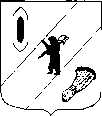 АДМИНИСТРАЦИЯ  ГАВРИЛОВ-ЯМСКОГОМУНИЦИПАЛЬНОГО  РАЙОНАПОСТАНОВЛЕНИЕ01.06.2022   № 393О внесении изменений в постановлениеАдминистрации Гаврилов-Ямского муниципального районаот 24.12.2019 №1417В соответствии с постановлением Правительства Ярославской области от 23.03.2022 № 183-п «О внесении изменений в постановление Правительства области от 14.10.2019 № 711-п», статьей 26 Устава Гаврилов-Ямского муниципального района Ярославской области,АДМИНИСТРАЦИЯ МУНИЦИПАЛЬНОГО РАЙОНА ПОСТАНОВЛЯЕТ:1. Внести в Типовое положение о закупке товаров, работ, услуг, утвержденное постановлением Администрации Гаврилов-Ямского муниципального района от 24.12.2019 № 1417 «Об утверждении Типового положения о закупке товаров, работ, услуг», изменение, дополнив пункт 7.7 раздела 7 абзацем следующего содержания:«В случае осуществления закупки по 31 декабря 2022 года включительно на основании подпункта 24.2.19 пункта 24.2 раздела 24 настоящего Положения и неполучения коммерческих предложений в течение двух календарных дней с момента направления заказчиком запросов не менее чем пяти хозяйствующим субъектам заказчик вправе определить НМЦД с учетом поступивших коммерческих предложений и (или) иных источников информации, предусмотренных пунктом 7.6 настоящего раздела.».2.  В отношении заказчиков, применяющих Типовое положение о закупке, определить следующие особенности осуществления закупок и изменения существенных условий заключенных договоров:2.1. Установить, что по 31 декабря 2022 года включительно в дополнение к случаям, предусмотренным пунктом 24.2 раздела 24 Типового положения о закупке, заказчики вправе осуществлять закупки товаров, работ, услуг у единственного поставщика (подрядчика, исполнителя) в порядке, предусмотренном постановлением Правительства области, принятым в соответствии с частью 2 статьи 15 Федерального закона от 8 марта 2022 года № 46-ФЗ «О внесении изменений в отдельные законодательные акты Российской Федерации».2.2. При осуществлении закупок на поставку лекарственных препаратов, продуктов питания и иной продукции, необходимой для жизнеобеспечения населения, на оказание услуг питания установить срок оплаты не более трех дней со дня приемки поставленных товаров, оказанных услуг.3. Отделу по муниципальным закупкам  Администрации Гаврилов-Ямского муниципального района в соответствии с частью 2.7 статьи 2 Федерального закона от 18 июля 2011 года №223-ФЗ «О закупках товаров, работ, услуг отдельными видами юридических лиц» разместить в единой информационной системе изменения, внесенные в Типовое положение, указанное в пункте 1, в течение пятнадцати дней с даты их утверждения.4.Автономным учреждениям, муниципальным унитарным предприятиям, хозяйственным обществам, в уставном капитале которых доля участия Гаврилов-Ямского муниципального района в совокупности превышает пятьдесят процентов, внести изменения в положения о закупке либо утвердить новые положения о закупке в соответствии с изменениями, внесенными в Типовое положение о закупке в течение пятнадцати дней с даты размещения в единой информационной системе изменений, внесенных в типовое положение о закупке.5.Рекомендовать управлениям Администрации Гаврилов-Ямского муниципального района, осуществляющим функции и полномочия учредителя муниципального бюджетного учреждения и их подотчетным учреждениям внести изменения в положения о закупке либо утвердить новые положения о закупке в соответствии с изменениями, внесенными в Типовое положение о закупке в течение пятнадцати дней с даты размещения в единой информационной системе изменений, внесенных в типовое положение о закупке.6.Контроль за исполнением постановления возложить на заместителя Главы Администрации Гаврилов-Ямского муниципального района      Шабарову В.Н.7.Постановление разместить на официальном сайте Администрации муниципального района.8. Постановление вступает в силу с момента подписания.Глава Администрации муниципального района                                                                  А.А. Комаров